Профсоюз работников народного образования и науки РФОрловский городской комитетПрезидиумПостановление      № 17/3                                                                                от 6 февраля .                    О плане мероприятий по проведению в городской  профсоюзной организации «Года охраны труда в Профсоюзе»    Постановлением Центрального Совета Профсоюза работников народного образования и науки Российской Федерации № 4-3 от 07.12.2017 года принято решение объявить 2018 год – «Годом охраны труда в Профсоюзе». Президиумом областной организации Профсоюза 13 декабря 2017 года утверждён План мероприятий по проведению в областной профсоюзной организации «Года охраны труда в Профсоюзе».     Его организация и проведение должны способствовать улучшению работы профорганизаций всех уровней по обеспечению безопасных условий труда в каждом образовательном учреждении.На основании вышеизложенного президиум горкома  Профсоюза п о с т а н о в л я е т:Считать деятельность по охране труда, защите прав членов Профсоюза на здоровые  и безопасные условия труда в 2018 году приоритетным направлением работы городской  и первичных профсоюзных организаций.Утвердить план мероприятий по проведению в городской  профсоюзной организации «Года охраны труда в Профсоюзе» (Прилагается). 3.  Работникам аппарата  городской  организации Профсоюза:       - своевременно принимать необходимые меры по реализации запланированных мероприятий с учетом своих функциональных обязанностей;        - довести данное постановление до первичных профсоюзных организаций и определить задачи профсоюзных комитетов по усилению работы в вопросах обеспечения безопасных условий труда в  образовательных учреждениях; постоянно анализировать ход выполнения плана мероприятий по проведению «Года охраны труда в Профсоюзе» в первичных профсоюзных организациях;обобщать наиболее интересные направления работы первичных профсоюзных организаций, рекомендовать профактиву для  использования  в своей деятельности; ходе  мероприятий в рамках Года охраны труда  освящать в средствах массовой информации и на сайте городской организации Профсоюза;итоги Года охраны труда  подвести на заседании президиума горкома Профсоюза.       4. Председателям первичных профсоюзных организаций  на основе городского плана мероприятий разработать и утвердить на заседании профсоюзного комитета План мероприятий первичной профсоюзной организации по проведению «Года охраны труда в Профсоюзе».        5. Контроль за исполнением настоящего постановления возложить на председателя городской организации Профсоюза  Л.А.Сальникову.                                                                        Приложение № 1                                                                                    к постановлению президиума горкома                                                                                     Профсоюза № 17/3   от  6 февраля  .       ПЛАН МЕРОПРИЯТИЙпо проведению в Орловской городской  профсоюзной организации работников образования и науки«Года охраны труда в Профсоюзе» в 2018 году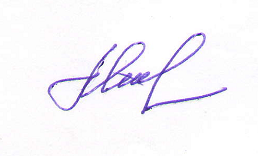 Председатель горкома Профсоюза                                       Л.А.Сальникова   Председатель городской    организации Профсоюза 	          Сальникова Л.А.№ п/пМероприятияСроки проведенияОтветственный за подготовку и проведениеНа уровне первичных профсоюзных организацийНа уровне первичных профсоюзных организацийНа уровне первичных профсоюзных организаций1.При планировании работы профкома на 2018 год предусмотреть проведение мероприятий в рамках  «Года охраны труда в Профсоюзе»,январьПредседатели, уполномоченные (доверенные) лица по охране труда первичных профорганизаций2.Решение профкома (выписку из протокола) об  избрании   уполномоченного (доверенного лица) по охране труда направить в горком Профсоюза.Оперативно принимать решения по выборам уполномоченного (доверенного лица) по охране труда вместо выбывшего, о чём своевременно информировать горком Профсоюза.февральв течение годаПредседатели первичных профорганизаций3.Решением профкома направлять  представителей в состав комиссий по:а) охране труда;б) специальной оценке условий труда;   в) приёмке образовательных учреждений к новому учебному году и отопительному сезону;г) расследованию несчастного случая.в течение годаПредседатели, уполномоченные (доверенные) лица по охране труда первичных профорганизаций4.Изучить и проанализировать примерные Положения о СУОТ, утвержденные Исполкомом Центрального Совета Профсоюза 06.12.2017 года № 11-12, разработать и утвердить на их основе собственное Положение о системе управления охраной труда в учреждении.январь-февральПредседатели, уполномоченные (доверенные)лица по охране труда первичных профорганизаций5.Выносить мотивированное мнение профкома при разработке  и принятии  локальных нормативных актов, содержащих требования охраны труда в  образовательном учреждении.в течение годапредседатели первичных профорганизаций6.Совместно с руководителем образовательного учреждения принимать конкретные меры по обеспечению, в соответствии со ст.212 ТК РФ, своевременного прохождения работниками:а) инструктажа по охране труда;б) ежегодных обязательных медицинских осмотров.в течение годаПредседатели, уполномоченные (доверенные) лица по охране труда первичных профорганизаций7. Совместно с администрацией образовательного учреждения принять  меры по завершению проведения специальной оценки условий труда в 2018 году  в соответствии с ФЗ от 28 декабря . № 426-ФЗ.в течение годаПредседатели, уполномоченные (доверенные) лица по охране труда первичных профорганизаций8.Совместно с администрацией образовательного учреждения продолжить работу по возврату         20 % страховых взносов из регионального фонда социального страхования на специальную оценку и улучшение условий труда.март-августПредседатели первичных профорганизаций9.Продолжить практику проведения собственных тематических проверок в  образовательном учреждении с последующим анализом и обсуждением итогов на заседании профкома первичной профсоюзной организации.в течение годаПредседатели, уполномоченные (доверенные) лица по охране труда первичных профсоюзных организаций10.Ежегодно совместно с администрацией осуществлять проверку готовности зданий, учебных кабинетов, помещений  учреждений образования к новому учебному году,  для работы в зимних условиях.ноябрьПредседатели, уполномоченные (доверенные) лица по охране труда первичных профорганизаций11.Осуществлять контроль за  выплатой работникам, занятым на работах с вредными и (или) опасными условиями труда,  компенсаций, предусмотренных коллективным договором.Председатели, уполномоченные (доверенные) лица по охране труда первичных профорганизаций12.Осуществлять контроль  за своевременным приобретением и выдачей работникам с вредными условиями труда специальной одежды, обуви и других средств индивидуальной защиты, смывающих и обезвреживающих средствв течение года   13.Провести занятие профсоюзного кружка по теме: «Коллективный договор   -  на охране труда работника».март- апрельПредседатели, уполномоченные (доверенные) лица по охране труда первичных профорганизаций14.Ежегодно на заседании профкома подводить итоги работы по охране труда и направлять отчёты в горком ПрофсоюзаноябрьПредседатели, уполномоченные (доверенные) лица по охране труда первичных профорганизацийНа уровне  городской организации ПрофсоюзаНа уровне  городской организации ПрофсоюзаНа уровне  городской организации Профсоюза15.Направить  постановление и план мероприятий по проведению в городской  профсоюзной организации «Года охраны труда в Профсоюзе в 2018 году» в  первичные профорганизации для руководства  и исполнения.февральПредседатель горкома Профсоюза16.Провести инструктивно-методическое совещание с председателями первичных профорганизаций по проведению «Года охраны труда  в Профсоюзе».февральПредседатель горкома Профсоюза17.Провести заседание президиума городской  организации Профсоюза по подведению  итогов работы по охране труда и защите трудовых прав работников образовательных учреждений города  в 2017 год. Определить задачи первичных профсоюзных организаций по дальнейшему совершенствованию работы по созданию безопасных условий труда.февральПредседатель горкома Профсоюза18.Вести постоянный учет  уполномоченных (доверенных) лиц по охране труда на основе сведений первичных профорганизаций города, проводить с ними  обучающие  семинары.в течение годаПредседатели горкома Профсоюза, первичных профорганизаций,внештатные технические инспекторы труда19.Принять участие в общепрофсоюзной  тематической  проверке по осуществлению  безопасной эксплуатации зданий   образовательных  учреждений. Итоги проверки рассмотреть на заседании президиума горкома Профсоюз и направить информацию в обком Профсоюза.в течение годаПредседатель горкома Профсоюза, внештатные технические инспекторы труда20.Принять участие в региональной  тематической проверке по  соблюдению прав работников на предоставление ежегодного очередного и дополнительных отпусков. Итоги проверки рассмотреть на заседании президиума горкома Профсоюза и направить информацию  в обком Профсоюза.апрель-майПредседатель горкома Профсоюза, внештатные правовые инспекторы труда21.Принимать участие в  работе  городской комиссии по приёмке образовательных учреждений к новому учебному и отопительному году.августРаботники аппарата горкома Профсоюза22.Организовать и провести  учёбу руководителей профсоюзных кружков на базе МБДОУ - детского сада №90. Подготовить рекомендации для проведения занятий профсоюзных кружков по единой тематике «Коллективный договор - на охране труда работника».мартРаботники аппарата горкома Профсоюза23.Ввести в практику работы городской профсоюзной организации ежегодное предоставление уполномоченными (доверенными) лицами по охране труда первичных профорганизаций годовых отчётов по охране труда.ноябрьПредседатель горкома Профсоюза24.Создать  и вести на сайте горкома Профсоюза  рубрику «Год охраны труда в Профсоюзе».в течение годаРаботники аппарата горкома Профсоюза25.Привлекать молодых специалистов к  проведению  «Года охраны труда в Профсоюзе» через  участие их в конкурсах по охране труда.в течение годаПредседатель молодёжного Совета26.Продолжить оказание методической и практической помощи профсоюзному активу по вопросам охраны труда и соблюдения трудового законодательства.в течение годаРаботники аппарата горкома Профсоюза27.Продолжить работу по рассмотрению  поступающих обращений и жалоб членов Профсоюза, прием по личным вопросам.в течение годаПредседатель, работники аппарата горкома28. Организовать обучение педагогических работников (по 1 человеку от каждой профсоюзной организации) навыкам оказания первой медицинской помощи  на базе Орловского отделения Российского Красного Креста. мартРаботники аппарата горкома Профсоюза29.Организовать проведение  городского этапа   областного конкурса «Лучшая первичная профсоюзная организация по проведению «Года охраны труда в Профсоюзе». Профсоюзную организацию, ставшую победителем конкурса,  направить для участия в областном этапе конкурса.март-ноябрьПредседатель горкома Профсоюза30.Принимать  участие в заседаниях областных  внештатных технической и правовой инспекций труда по актуальным проблемам охраны труда и защите трудовых прав членов Профсоюза. в течение годаПредседатель горкома Профсоюза, внештатные технические инспекторы труда31.Подготовить   материал  о прохождении «Года охраны труда в Профсоюзе »  в городской  профсоюзной организации    для публикации  в газетах «Профсоюзный вестник» и «Городская газета».октябрьРаботники аппарата горкома Профсоюза32.Постоянно осуществлять мониторинг проведения специальной оценки условий труда и прохождения обязательных медицинских осмотров в образовательных  учреждениях  города.  По его результатам принимать необходимые меры реагирования.в течение годаРаботники аппарата горкома Профсоюза33.Разработать, с учётом изменений в законодательстве, проект  городского  отраслевого Соглашения на 2019-2021 годы,  проект коллективного договора   и направить его в первичные профсоюзные организации.сентябрь-ноябрьРаботники аппарата горкома Профсоюза   34.Подвести итоги «Года охраны труда в Профсоюзе в 2018 году» на заседании президиума городской организации Профсоюза.декабрьПредседатель горкома Профсоюза 